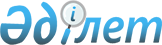 Об утверждении перечня предметов лизинга, к которым применяется таможенный режим временного ввоза товаров и транспортных средств
					
			Утративший силу
			
			
		
					Постановление Правительства Республики Казахстан от 21 августа 2001 года N 1092. Утратило силу постановлением Правительства Республики Казахстан от 14 июля 2023 года № 588.
      Сноска. Утратило силу постановлением Правительства РК от 14.07.2023 № 588 (вводится в действие по истечении десяти календарных дней после дня его первого официального опубликования).
      Сноска. В заголовке и тексте заменены слова - постановлением Правительства РК от 11 июня 2003 г. N 569  . 
      В соответствии с Законом Республики Казахстан от 5 июля 2000 года Z000078_  "О финансовом лизинге" и статьей 191  Таможенного кодекса Республики Казахстан Правительство Республики Казахстан постановляет: 
      1. Утвердить прилагаемый перечень предметов лизинга, к которым применяется таможенный режим временного ввоза товаров и транспортных средств. 
      2. Настоящее постановление вступает в силу со дня подписания и подлежит опубликованию.  Перечень предметов лизинга, 
к которым применяется таможенный режим
временного ввоза товаров и транспортных средств
      Сноска. Внесены изменения - постановлением Правительства РК от 7 марта 2002 г. N 280  P020280_   ; от 14 августа 2002 г. N 895  Р020895_   . Новая редакция - от 12 февраля 2004 г. N 170  . Внесены изменения - от 6 июня 2005 г. N 564  (вводится в действие по истечении тридцати календарных дней со дня официального опубликования). 
      ------------------------------------------------------------------- 
        Код товара по   !           Наименование товара 
        ТН ВЭД ЕврАзЭС  ! 
      ------------------------------------------------------------------- 
              1         !                       2 
      ------------------------------------------------------------------- 
      8402 11 000        Котлы паровые или другие паропроизводящие котлы: 
                         котлы водотрубные производительностью более 
                         45 тонн пара в час 
      8402 20 000        Котлы с пароперегревателем 
      8404               Вспомогательное оборудование для использования с 
                         котлами товарной позиции 8402 или 8403 
                         (например, экономайзеры, пароперегреватели, 
                         сажеудалители, газовые рекуператоры); 
                         конденсаторы для пароводяных или других паровых 
                         силовых установок 
      8405               Газогенераторы или генераторы водяного газа с 
                         очистительными установками или без них; 
                         газогенераторы ацетиленовые и аналогичные 
                         газогенераторы с очистительными установками 
                         или без них 
      8406               Турбины на водяном паре и турбины паровые 
      (кроме             прочие 
      8406 81 900 0, 
      8406 82 900 0, 
      8406 90 900 0) 
      8414 10 300 0      Насосы роторные поршневые, насосы роторные со 
                         скользящими лопастями, насосы молекулярные 
                         (вакуумные) и насосы типа Рутс 
      8414 40 100 0      Компрессоры воздушные на колесных шасси, 
                         буксируемые, производительностью не более 
                         2 куб.м/мин. 
      8414 80 490 0      Компрессоры объемные возвратно-поступательные с 
                         избыточным рабочим давлением более 15 бар, 
                         производительностью более 120 куб. м/час 
      8414 80 600 0      Компрессоры объемные роторные, 
                         одновальные; многовальные 
      8414 80 710 0      Компрессоры объемные роторные, 
                         винтовые 
      8416               Горелки топочные для жидкого топлива, 
      (кроме             распыленного твердого топлива или для газа; топки 
      8416 10 900 0,     механические, включая их механические 
      8416 20 900 0)     колосниковые решетки, механические золоудалители 
                         и аналогичные устройства. 
      8417 10 000 0      Горны и печи для обжига, плавки или иной 
                         термообработки руд, пиритных руд или 
                         металлов 
      8419 31 000 0      Сушилки для сельскохозяйственной продукции 
      8426 20 000 0      Краны башенные 
      8428 20 300 0      Пневматические подъемники и конвейеры, 
                         специально предназначенные для использования в 
                         сельском хозяйстве 
      8429 20 00         Грейдеры и планировщики 
      8429 30 000 0      Скреперы 
      8429 40            Машины трамбовочные и катки дорожные 
      8429 51            Погрузчики одноковшовые фронтальные 
      8430 10 000 0      Оборудование для забивки и извлечения свай 
      8430 20 000 0      Снегоочистители плужные и роторные 
      8430 41 000 0      Бурильные или проходческие машины прочие 
                         самоходные 
      8430 50 000        Машины и механизмы самоходные прочие 
      из 8433 30 900 0   Жатки самоходные, прицепные и навесные 
      8433 51 000 0      Комбайны зерноуборочные 
      8433 53            Машины для уборки клубней или корнеплодов 
      (кроме 
      8433 53 900 0) 
      8433 59 110 0      Комбайны силосоуборочные самоходные 
      8434 20 000 0      Оборудование для обработки и переработки молока 
      8436 10 000 0      Машины и механизмы для приготовления кормов для 
                         животных 
      8436 21 000 0      Инкубаторы и брудеры 
      8437 10 000 0      Машины для очистки, сортировки или калибровки 
                         семян, зерна или сухих бобовых культур 
      8439               Оборудование для производства массы из 
      (кроме             волокнистых целлюлозных материалов или для 
      8439 91 900 0,     изготовления или отделки бумаги или картона 
      8439 99) 
                         Оборудование для производства изделий из 
      8441               бумажной массы, бумаги или картона, включая 
      (кроме             резательные машины всех типов, прочее 
      8441 10 800 0, 
      8441 90 900 0) 
      8442               Машины, аппаратура и оснастка (кроме станков 
      (кроме,            товарных позиций 8456-8465) для шрифтоотливки 
      8442 20 900 0      или набора шрифта, для подготовки или 
      8442 50 290 0,     изготовления печатных блоков, пластин, цилиндров 
      8442 50 800 0)     или других типографских элементов; типографские 
                         шрифты, блоки, пластины, цилиндры и другие 
                         типографские элементы; блоки, пластины, цилиндры 
                         и литографские камни, подготовленные для 
                         печатных целей (например, обточенные, 
                         шлифованные или полированные) 
      8443 11 000 0      Машины для офсетной печати рулонные 
      из 8443 19         Машины для офсетной печати с листовой подачей, 
                         новые, рассчитанные на листы размером более 
                         29,7x40,2 см 
      8444 00            Машины для экструдирования, вытягивания, 
      (кроме             текстурирования или резания искусственных 
      8444 00 900 0)     текстильных материалов 
      8445               Машины для подготовки текстильных волокон; 
      (кроме             прядильные, тростильные или крутильные машины 
      8445 19 000,     и другое оборудование для изготовления 
      8445 90 000 0)     текстильной пряжи; кокономотальные или 
                         мотальные (включая уточномотальные) текстильные 
                         машины и машины, подготавливающие текстильную 
                         пряжу для использования ее на машинах товарной 
                         позиции 8446 или 8447 
      8446               Станки ткацкие 
      (кроме 
      8446 29 000 0) 
      8447               Машины трикотажные, вязально-прошивные, для 
      (кроме             получения позументной нити, тюля, кружев, 
      8447 12 900 0,     вышивания, плетения тесьмы или сетей и 
      8447 20 980 0,     тафтинговые машины 
      8447 90 000) 
      8449 00 000 0      Оборудование для производства или отделки 
                         войлока или фетра или нетканых материалов в 
                         куске или в крое, включая оборудование для 
                         производства фетровых шляп; болваны для 
                         изготовления шляп 
      8451               Оборудование (кроме машин товарной позиции 
      (кроме             845) для промывки, чистки, отжима, сушки, 
      8451 29 000 0,     глажения, прессования (включая прессы для 
      8451 30 800 0,     термофиксации материалов), беления, крашения, 
      8451 80 800)     аппретирования, отделки, нанесения покрытия или 
                         пропитки пряжи, тканей или готовых текстильных 
                         изделий и машины для нанесения пасты на тканую 
                         или другую основу, используемые в производстве 
                         напольных покрытий, таких, как линолеум; машины 
                         для наматывания, разматывания, складывания, 
                         резки или прокалывания текстильных тканей 
                         Машины швейные, кроме машин для сшивания 
                         книжных блоков товарной позиции 8440: 
      8452 21 000 0      автоматические; 
      8452 29 000 0      прочие 
                               8453               Оборудование для подготовки, дубления или 
      (кроме             обработки шкур или кож, или для изготовления или 
      8453 80 000 0)     ремонта обуви или прочих изделий из шкур или 
                         кож, кроме швейных машин 
      8474               Оборудование для сортировки, грохочения, 
      (кроме             сепарации, промывки, измельчения, размалывания, 
      8474 39, 8474 90)  смешивания или перемешивания грунта, камня, руд 
                         или других минеральных ископаемых в твердом (в 
                         том числе порошкообразном или пастообразном) 
                         состоянии; оборудование для агломерации, 
                         формовки или отливки твердого минерального 
                         топлива, керамических составов, не затвердевшего 
                         цемента, гипсовых материалов или других 
                         минеральных продуктов в порошкообразном или 
                         пастоообразном состоянии; машины формовочные 
                         для изготовления литейных форм из песка 
      8502               Электрогенераторные установки и вращающиеся 
      (кроме             электрические преобразователи 
      8502 12 900 0, 
      8502 39, 
      8502 40 900 0) 
      из 8504            Трансформаторы силовые напряжением 110 кВт и 
      (кроме             выше, мощностью 63 МВА 
      8504 31 390 0, 
      8504 31 900, 
      8504 32 900 0, 
      8504 33 900 0, 
      8504 34 000 0, 
      8504 90 180 0) 
      из 8504 32 300 0   Измерительные трансформаторы свыше 35 кВ; 
      8504 40 940        выпрямители; катушки индуктивности и дроссели 
      8504 50            прочие 
      8526 10 900 0,     Аппаратура радиолокационная, прочая; аппаратура 
      8526 91 900 0,     радионавигационная, прочая; радиоаппаратура 
      8526 92 900 0      дистанционного управления, прочая 
      из 8531 10 300 0   Устройства электрические сигнализационные для 
                         обеспечения пожарной безопасности в 
                         производственных зданиях и сооружениях 
      из 8535 29 000 0   Выключатели автоматические на напряжение 110 кВ; 
      из 8535 30 900 0   разъединители и прерыватели на напряжение 110 кВ; 
      из 8535 40 000 0   ограничители напряжения и гасители скачков 
                         напряжения 
      8601               Железнодорожные локомотивы, с питанием от 
                         внешнего источника электроэнергии, или 
                         аккумуляторные 
      8602               Железнодорожные локомотивы прочие; 
      (кроме             локомотивные тендеры 
      8602 90 000 0) 
      8603               Моторные железнодорожные или трамвайные 
      (кроме             вагоны пассажирские, товарные или багажные, 
      8603 90 000 0)     открытые платформы, кроме входящих в товарную 
                         позицию 8604 
      8604 00 000 0      Транспортные средства самоходные или 
                         несамоходные, предназначенные для ремонта или 
                         технического обслуживания железнодорожных или 
                         трамвайных путей (например, вагоны-мастерские, 
                         краны, шпалоподбивочные машины, путерихтовочные 
                         машины, контрольно-измерительные вагоны и 
                         транспортные средства для осмотра пути) 
      8605 00 000 0      Вагоны железнодорожные или трамвайные, 
                         пассажирские несамоходные; вагоны багажные, 
                         почтовые и прочие специальные железнодорожные 
                         или трамвайные, несамоходные (кроме входящих в 
                         товарную позицию 8604) 
      8606               Вагоны железнодорожные или трамвайные, 
      (кроме             грузовые несамоходные 
      8606 91 900 0, 
      8606 99 000 0) 
      8608 00 100 0      Оборудование для железнодорожных или 
                         трамвайных путей; 
      из 8608 00 900 0   части чугунные или стальные литые к 
                         оборудованию для железнодорожных или 
                         трамвайных путей 
      8701 20            Тракторы колесные для полуприцепов 
      (кроме 
      8701 20 109 0, 
      8701 20 909 0) 
      8701 90 200 0      Тракторы для сельскохозяйственных работ 
                         (за исключением тракторов, управляемых рядом 
                         идущим водителем) и тракторы для лесного 
                         хозяйства, колесные, новые с мощностью 
                         двигателя более 18 кВт, но не более 
                         37 кВт 
      8701 90 250 0      Тракторы для сельскохозяйственных работ 
                         (за исключением тракторов, управляемых рядом 
                         идущим водителем) и тракторы для лесного 
                         хозяйства, колесные, новые с мощностью двигателя 
                         более 37 кВт, но не более 59 кВт 
      8701 90 390        Тракторы для сельскохозяйственных работ 
                         (за исключением тракторов, управляемых рядом 
                         идущим водителем) и тракторы для лесного 
                         хозяйства, колесные, новые с мощностью двигателя 
                         более 90 кВт 
      8702 10 111 0,     Новые автомобили, специально предназначенные 
      8702 10 911 0,     для медицинских целей 
      8702 90 111 0, 
      8702 90 311 0, 
      из 8702 90 901 0 
      8703 21 101 0,     Новые автомобили, специально предназначенные 
      8703 22 101 0,     для медицинских целей 
      8703 23 199 0, 
      8703 24 101 0, 
      8703 31 101 0, 
      8703 32 191 0, 
      8703 33 191 0, 
      из 8703 90 101 0 
      8704 (кроме        Моторные транспортные средства для перевозки 
      8704 10 101 0,     грузов 
      8704 10 109 0, 
      8704 10 900 0, 
      8704 21 390, 
      8704 21 990, 
      8704 31 390, 
      8704 31 990, 
      8704 32 990, 
      8704 90 000 0) 
      из 8705 10 00      Автокраны грузоподъемностью более 50 тонн 
      8705 40 000 0      Автобетономешалки 
      8705 90 300 0      Автомобили для перекачки бетонного раствора 
      из 8705 90 900 0   Автомобили специального назначения (кроме 
                         автоцистерн для перевозки нефтепродуктов, 
                         автомобилей для перевозки топлива и заправки им 
                         техники, автомобилей для уборки дорог, 
                         поливомоечных автомобилей) 
      8716 39 800        Прицепы и полуприцепы для транспортировки 
                         грузов, прочие, бывшие в эксплуатации 
      из 8802 11 100 0,  Вертолеты и самолеты гражданские: 
      из 8802 12 100 0,  производства стран СНГ, находящиеся в 
      из 8802 20 100 0,  эксплуатации не более 15 лет с даты выпуска; 
      из 8802 30 100 0,  производства стран, не являющихся государствами- 
      из 8802 40 100     участниками СНГ, находящиеся в эксплуатации 
                         не более 10 лет с даты выпуска 
      из 8803 10 100 0   Воздушные винты самолетов и несущие винты 
                         вертолетов и их части, для гражданской авиации 
      из 8803 20 100 0   Шасси и их части самолетов и вертолетов, 
                         для гражданской авиации 
      8803 30 100 0      Части самолетов и вертолетов прочие 
      8803 30 900 0 
      8805 29 100 0      Наземные тренажеры для летного состава и их части 
      8805 29 900 0 
      8901               Суда круизные, экскурсионные, паромы, грузовые 
                         суда, баржи и аналогичные плавучие средства для 
                         перевозки пассажиров или грузов 
      8902 00            Суда рыболовные; плавучие базы и прочие суда для 
                         переработки и консервирования рыбных продуктов 
      8904 00            Буксиры и суда-толкачи 
      8905               Плавучие маяки, пожарные суда, земснаряды, 
                         плавучие краны и прочие плавучие средства, для 
                         которых судоходные качества являются 
                         второстепенными по сравнению с их основной 
                         функцией; доки плавучие; плавучие или работающие 
                         под водой буровые или эксплуатационные платформы 
      9006 30 000 0      Фотокамеры, специально предназначенные для 
                         подводной съемки, аэрофотосъемки или для 
                         медицинского или хирургического обследования 
                         внутренних органов; камеры, позволяющие 
                         проводить сличение, для судебных или 
                         криминалистических целей 
      9014 20 130 0      Системы навигационные инерционные для 
                         гражданской авиации 
      9014 20 900 0      Приборы и инструменты для аэронавигации или 
                         космической навигации (кроме компасов), прочие 
      9018               Приборы и устройства, применяемые в медицине, 
      (кроме             хирургии, стоматологии или ветеринарии, включая 
      9018 19,           сцинтиграфическую аппаратуру, аппаратура 
      9018 31,           электромедицинская прочая и приборы для 
      9018 32,           исследования зрения 
      9018 49, 
      9018 90 850 0) 
      9019 20 000 0      Аппаратура для озоновой, кислородной, аэрозольной 
                         терапии, искусственного дыхания или прочая 
                         терапевтическая дыхательная аппаратура 
      9022 21 000 0      Аппаратура, основанная на использовании альфа-, 
                         бета- или гамма-излучения, предназначенная для 
                         медицинского, хирургического, стоматологического 
                         или ветеринарного использования 
      из 9022 13 000 0   Аппаратура, основанная на действии рентгеновского 
                         излучения, предназначенная для использования 
                         в стоматологии 
      9022 90 100 0      Рентгеновские люминесцентные экраны и 
                         рентгеновские усиливающие экраны; экраны и сетки 
                         противорассеивающие 
      -------------------------------------------------------------------     
					© 2012. РГП на ПХВ «Институт законодательства и правовой информации Республики Казахстан» Министерства юстиции Республики Казахстан
				
Премьер-Министр  
Республики Казахстан  Утвержден
постановлением Правительства
Республики Казахстан
от 21 августа 2001 года N 1092 